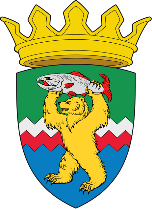 РОССИЙСКАЯ ФЕДЕРАЦИЯКАМЧАТСКИЙ КРАЙЕЛИЗОВСКИЙ МУНИЦИПАЛЬНЫЙ РАЙОНДУМА ЕЛИЗОВСКОГО МУНИЦИПАЛЬНОГО РАЙОНАРЕШЕНИЕ15 сентября 2021 г. № 1604	г. Елизово107 сессия О внесении изменений в Положение об Управлении имущественных отношений Администрации Елизовского муниципального района – муниципальном казенном учреждении, утвержденное Решением Думы Елизовского муниципального района от 09.11.2016 № 918 (в редакции от 05.03.2019 № 1246)Рассмотрев предложение Администрации Елизовского муниципального района «О внесении изменений в Положение об Управлении имущественных отношений Администрации Елизовского муниципального района – муниципальном казенном учреждении, утвержденное Решением Думы Елизовского муниципального района от 09.11.2016 № 918», руководствуясь, Федеральным законом от 06.10.2003 № 131-ФЗ «Об общих принципах организации местного самоуправления в Российской Федерации», Уставом Елизовского муниципального района, Дума Елизовского муниципального районаРЕШИЛА:Внести в Положение об Управлении имущественных отношений Администрации Елизовского муниципального района – муниципальном казенном учреждении, утвержденное Решением Думы Елизовского муниципального района от 09.11.2016 № 918 (в редакции от 05.03.2019 № 1246) (далее – Положение) изменения согласно приложению к настоящему Решению.2. Изменения, внесенные в Положение настоящим Решением, вступают в силу с момента их государственной регистрации.3. Поручить Администрации Елизовского муниципального района осуществить организационные мероприятия, связанные с государственной регистрацией изменений, внесенных в Положение настоящим Решением.4. Настоящее Решение вступает в силу с момента его принятия.Председатель Думы Елизовского муниципального района                                                А.А. ШергальдинУТВЕРЖДЕНЫРешением Думы Елизовского муниципального районаот 15.09.2021 № 1604Председатель ДумыЕлизовского муниципального района__________________А.А. ШергальдинИзмененияв Положение об Управлении имущественных отношений Администрации Елизовского муниципального района – муниципальном казенном учреждении, утвержденное Решением Думы Елизовского муниципального района от 09.11.2016 № 918 (в редакции от 05.03.2019 № 1246)	Внести в Положение об Управлении имущественных отношений Администрации Елизовского муниципального района – муниципальном казенном учреждении, утвержденное Решением Думы Елизовского муниципального района от 09.11.2016 № 918 (в редакции от 05.03.2019 № 1246) (далее по тексту – Положение), следующие изменения:	Пункт 2.3.3. раздела 2 Положения дополнить абзацем следующего содержания: «- принятие решений и проведение на территории сельских поселений, входящих в состав Елизовского муниципального района, мероприятий по выявлению правообладателей ранее учтенных объектов недвижимости, направление сведений о правообладателях данных объектов недвижимости для внесения в Единый государственный реестр недвижимости;».